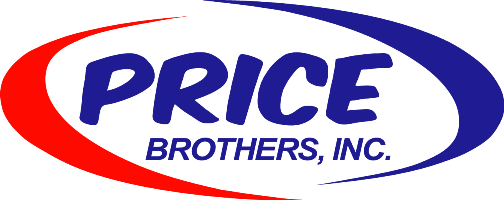 Price Brothers has been in business for 38 years and provides:40+ Hour Work WeekOptional Overtime that pays 1 ½Bonus Incentive Programs including “Eagles & Bird Dogs”401k Matching %VacationDental InsuranceVision InsuranceLife InsuranceHealth InsurancePaid Holidays (6 minimum)Paid Vacation (Up to 3 weeks) Family Oriented Flexibility (time off when needed) Health Discount for Wellness Program ParticipationPrescription Drug CoverageFlexible Spending Account  Health Savings AccountPaid Travel TimePBI ApparelFamily EventsChristmas PartyVerizon Phone DiscountOver the past 8 years, 5 plumbing companies with over 100 employees each failed and are no longer in business.